Беседа на тему: «Пожарная безопасность» Подготовила: воспитатель высшей категории Медведева Н.А.Цель: познакомить c основами пожарной безопасности и самосохранения человека, научить пользоваться правилами пожарной безопасности.Предварительная работа: чтение сказки «Кошкин дом», рассматривание иллюстраций пожарной безопасности, дидактические игры: «Опасные предметы», «Хорошо - плохо», беседа на тему: «Огонь – друг, огонь – враг».Ход беседы:Воспитатель: К нам приехал в гости Лисёнок на машине. А вы, знаете, как называется эта машина?Дети: Да, пожарнаяВоспитатель: Правильно, пожарная машина.Как вы догадались, что это пожарная машина?Дети: она красная, с лестницей, с сиреной.Воспитатель: Правильно, пожарная машина всегда красная, чтобы её было видно издалека.Красный цвет – это цвет тревоги, цвет огня.Пожарная машина едет очень быстро с сиреной.Почему быстро? Почему с сиреной?Дети: чтобы быстрее потушить огонь, спасти людей. Ей уступают дорогу.Воспитатель: Когда пожарная машина едет по дороги, то слышно её сирену. Эта машина специального назначения.Ребята, а вы знаете, что в кузове пожарной машины лежат инструменты для тушения пожара?Кто знает, что там лежит?Дети: топор, лопата, шланг, огнетушитель и др.Воспитатель: Вот и Лисёнок неслучайно к нам приехал на пожарной машине.А вы знаете, почему у Лисенка перемотана рука?Дети: наверно, он обжёгся?Воспитатель: Да, Лисенок обжёгся.Он с друзьями играл спичками и в итоге они устроили пожар.Почему же возник пожар? Как вы думаете?Дети: Потому что спички это не игрушки, их брать нельзя.Воспитатель: Правильно, есть даже пословицы, например,«Спички не тронь, в спичках огонь!»,«Спичка – невеличка, а огонь великан»,«Не шути с огнем – обожжешься».Как их понять?Дети: обсуждение значений пословиц.Воспитатель: А теперь мы немного отдохнём (физкультминутка)Спички опасны (Дети грозят пальчиком)Их только тронь -Сразу появиться (Поднимают руки вверх, шевелят)Яркий огонь! пальчиками,Сначала маленький, (Руки перед собой.)А потом большой, большой! (Руки вверх, шевелят пальчиками)Подул ветерок (Дуют)И огонь погас (Опускают руки)Воспитатель: Молодцы. Продолжим наш разговор о пожарной безопасности. Очень много пожаров происходит от неосторожности обращения с огнём. Огонь очень опасен. Он не игрушка. Он сначала горит медленно, даже красиво, но потом языки пламени становятся выше, и сильнее разгораются. Чтобы не было беды, надо знать правила безопасности. А вы знаете правила пожарной безопасности?Дети: Да.Воспитатель: Какие же это правила?Дети: Спички брать нельзя. Газ зажигать нельзя. Утюг включать нельзя. Розетку трогать нельзя и вставлять в нее посторонние нельзя.Воспитатель: Молодцы. А если случился пожар или задымления, что нужно делать? Кто мне скажет?Дети: Позвать на помощь.Воспитатель: Да, надо позвать на помощь. Позвонить по номеру 01. А если есть дым, то надеть маску на лицо или намочить платок и прикрыть рот им, чтобы не задохнуться.А кто же тушит пожар? Как называются эти люди?Дети: Пожарные.Воспитатель: Какие должны быть эти люди?Дети: Очень смелые, сильные, ловкие.Воспитатель: У нас в группе есть ширма по правилам пожарной безопасности. Эта наша с вами напоминалка, о том, что нужно соблюдать правила.А сейчас мы с вами вспомним потешку «Кошкин дом»(на фланелеграфе)Тили-бом! Тили-бом!Загорелся кошкин дом!Загорелся кошкин дом,Идет дым столбом!Кошка выскочила!Глаза выпучила.Бежит курочка с ведромЗаливает кошкин дом,А лошадка – с фонарем,А собачка - с помелом,Серый заюшка с листомРаз! Раз!Раз! Раз!И огонь,Погас!Воспитатель: Лисёнок, ты все понял? Почему нельзя играть со спичками?И Вы запомните, друзья,Со спичками играть нельзя.В руки спички не берите,С ними, ребятки, не шутите.Лисёнок вас благодарит, и дарит вам красивые раскраски.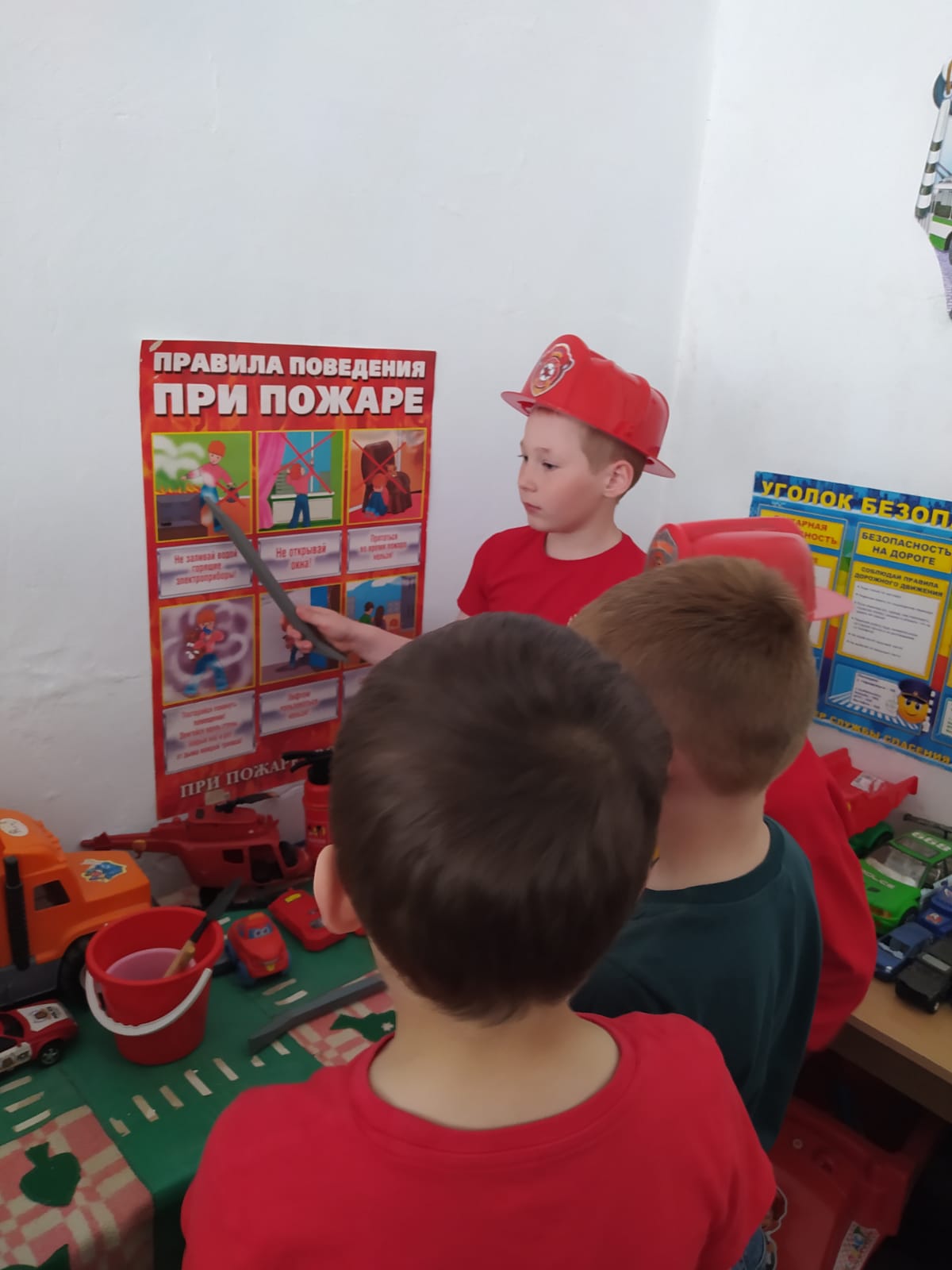 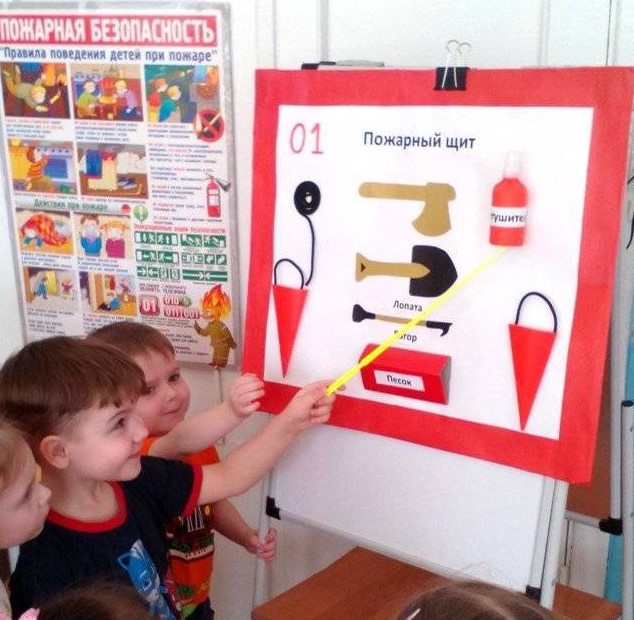 